                                                            Kitchen/ Kuchyňa            3.DMeno a priezvisko: .................................1. Prečiarkni, čo nepatrí do kuchyne.2. Doplň chýbajúce písmenka v slovách.3. Usporiadaj slová podľa abecedy a spoj ich so správnym obrázkom.coffe machine (kofí mešín) – kávovarcooker, stove (kúkr, stov) – sporákcup (kap) – šálka (pohár)fork (fork) – vidličkaglass (glas) – pohárkettle (ketl) – kanvicaknife (najf) – nôžmicrowave (majkrovejv) – mikrovlnkamixer (mixr) – mixérfridge (fridž) – chladničkaspoon (spún) - lyžica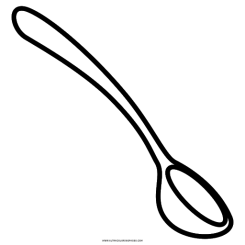 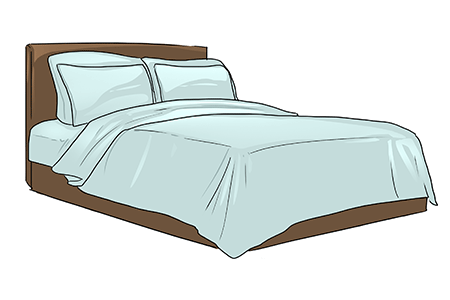 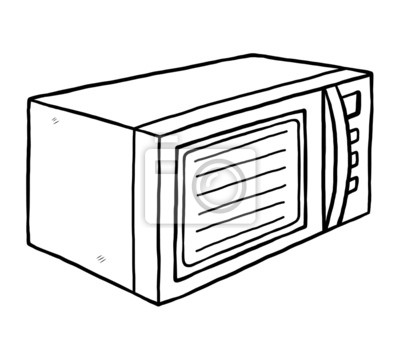 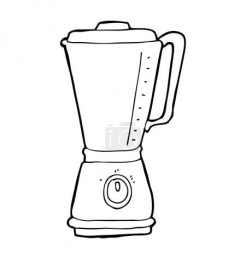 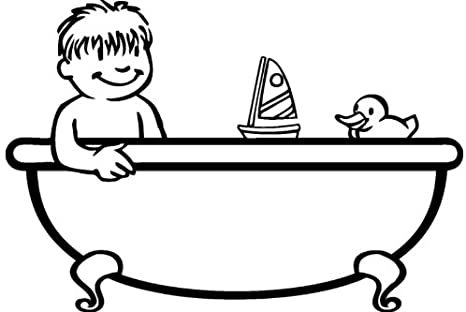 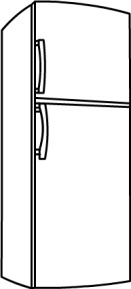 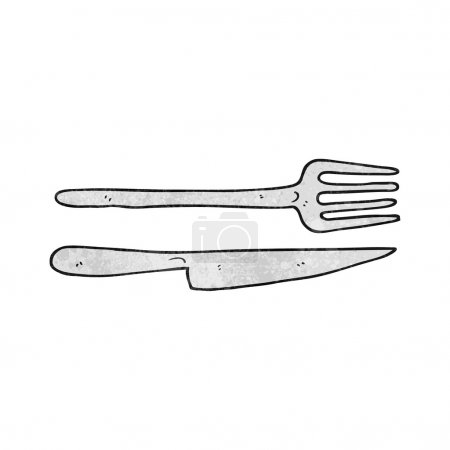 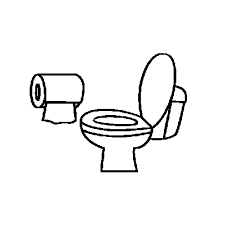 m_cro_aveke_t_eg_a_sk_i_ec_ffe m_ch_nemi_e_glassspoonforkcookerfridge___________________________________________________________________________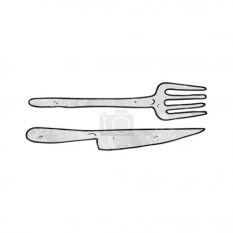 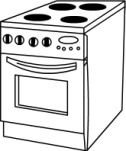 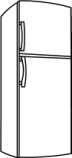 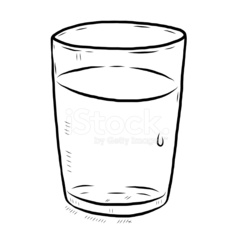 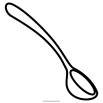 